Grammar Lesson PlanName: Joeun LeeCourse: Times TESOL 110th WKInstructor: Mr. RogerDate: April 22th, 2015Grammar Lesson PlanWorksheet 1. Lyrics of “Somebody That I Used To know”(Sung by Walk Off The Earth)Now and then I think of when we were togetherLike when you said you (     ) so happy you (       ) dieI told myself that you (      ) right for meBut felt so lonely in your companyBut that was love and it’s an ache I still rememberYou can get addicted to a certain kind of sadnessLike resignation to the endAlways the endSo when we found that we could not make senseWell you said that we (       ) still be friendsBut I’ll admit that I was glad that it was over……….Worksheet 2. Learn and practice indirect speech* “The one-tense-further-back rule”- The verbs used in the original speech are usually moved one tense further back.* Why? - Because the time and place where we are reporting the action are different from where the original words were spoken.* Let’s practice!Change the sentences into indirect speech using appropriate verb from the list.① ‘I have never been in love with James.’→ She                                                                    ② ‘Thomas has stolen jewellery from my house.’→ She                                                                    ③ ‘I think the vase is around 250 years old.’→ She                                                                    ④ ‘I’ve told you once. I’ve already seen the film.’→ She                                                                    ⑤ ‘Well, perhaps you’re right. Maybe I did treat Jane unkindly.’→ She                                                                    Appendix 1. PPT file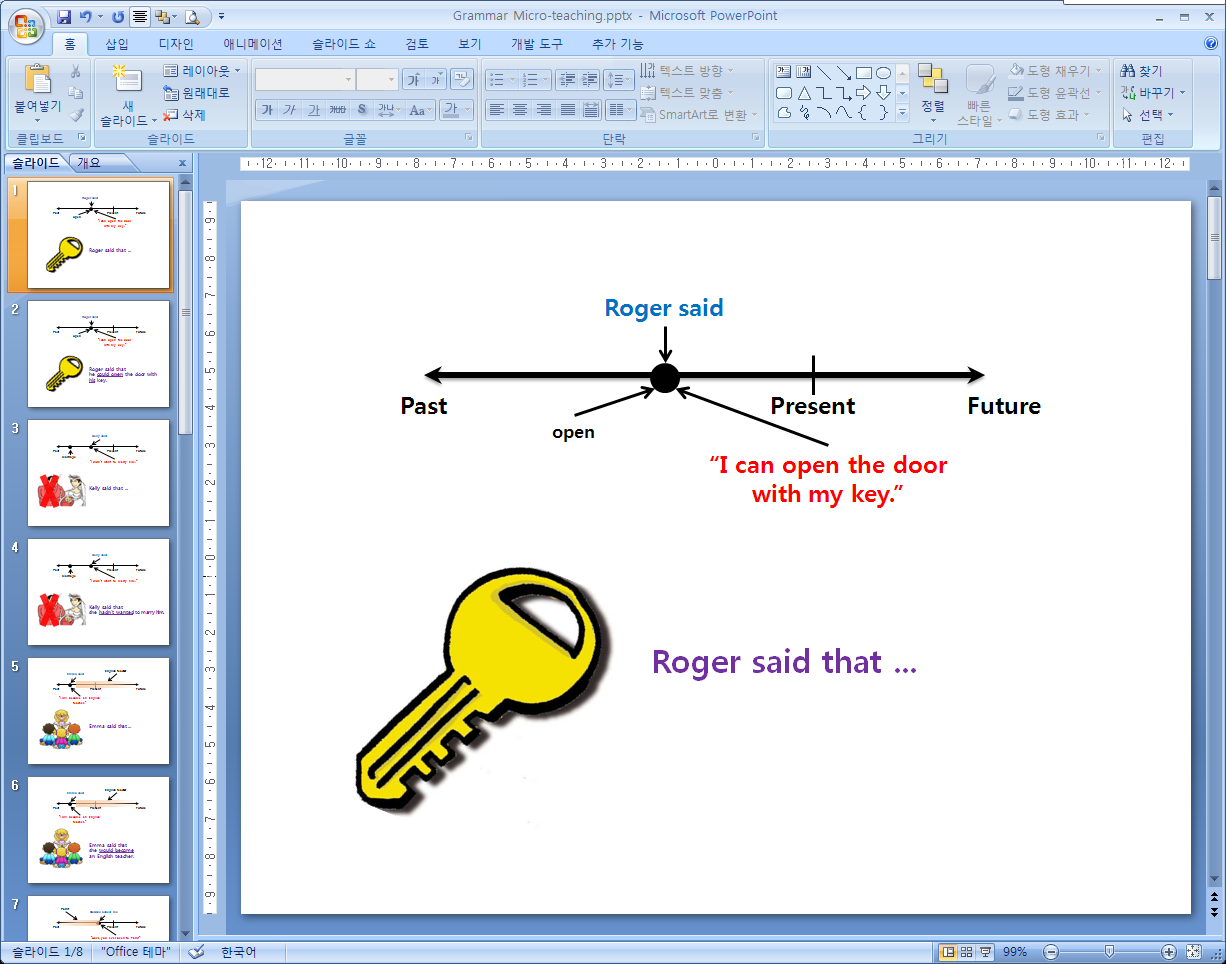 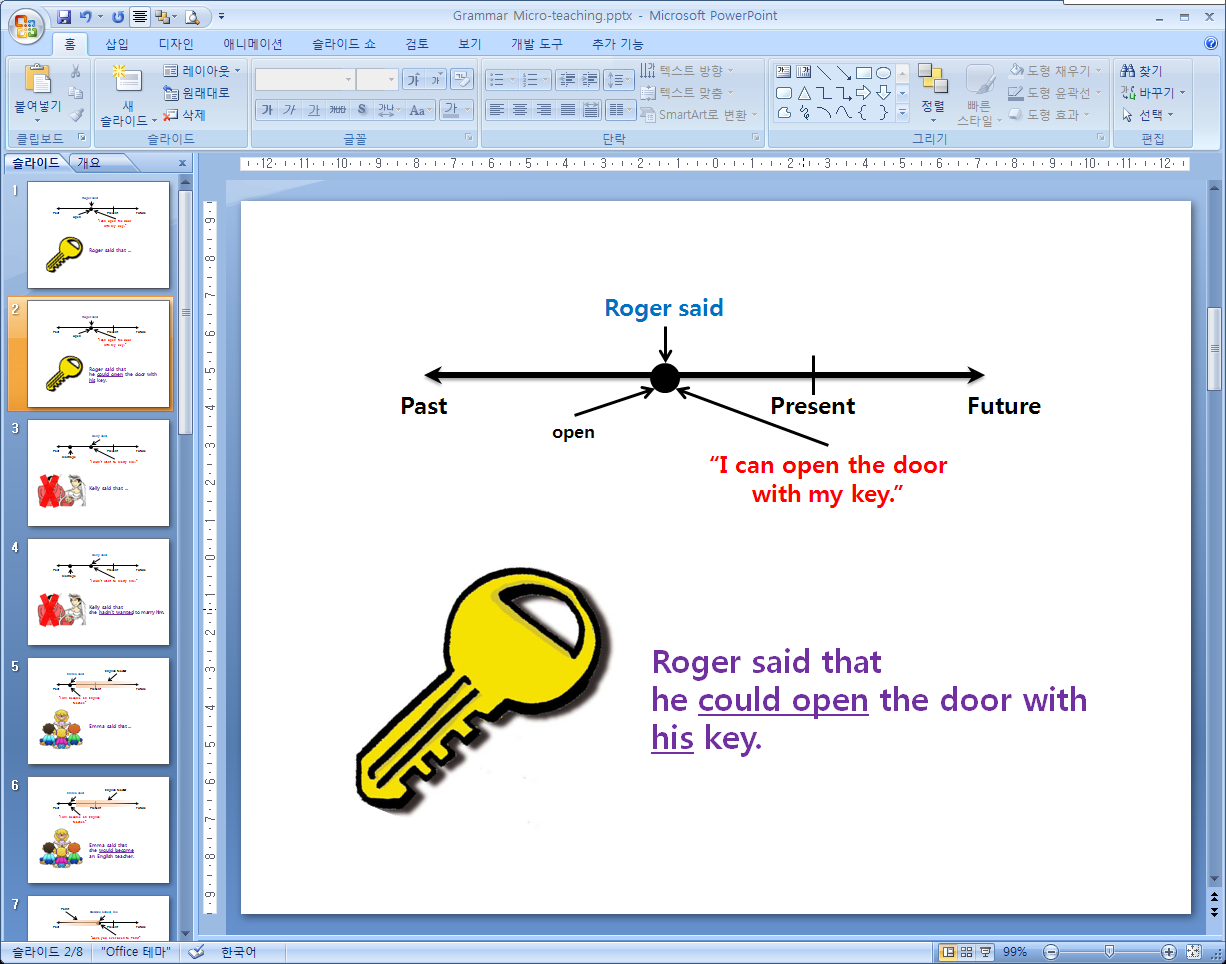 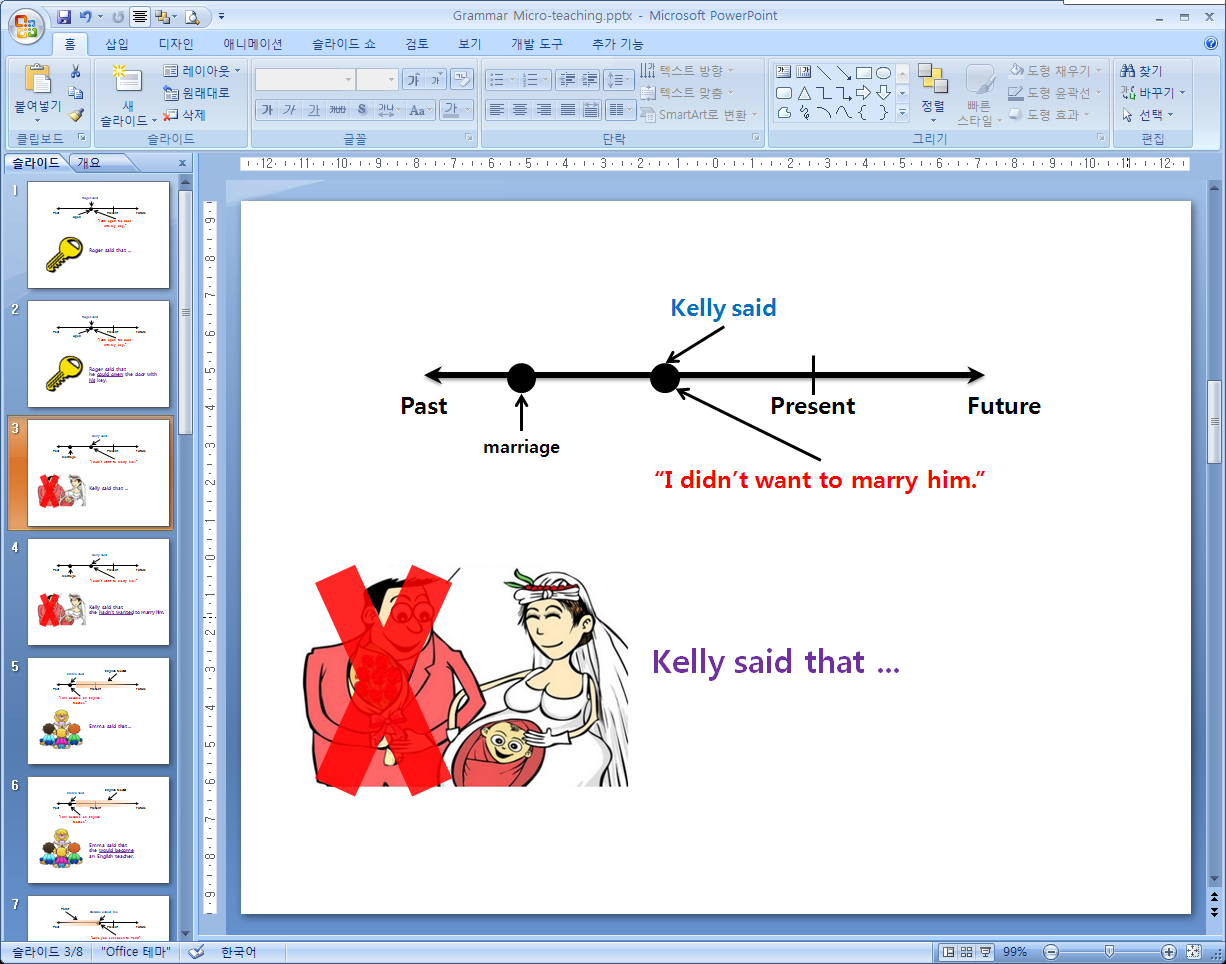 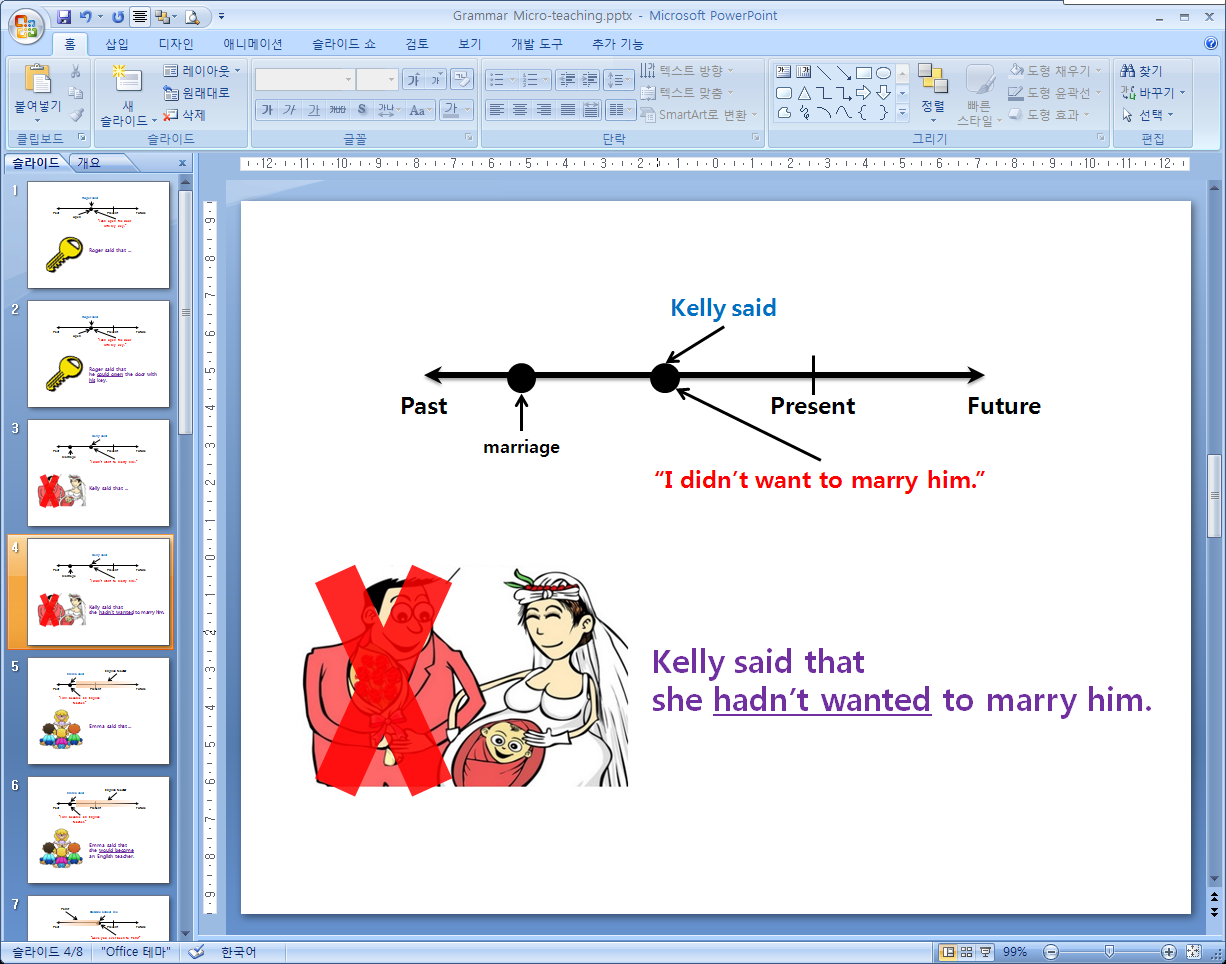 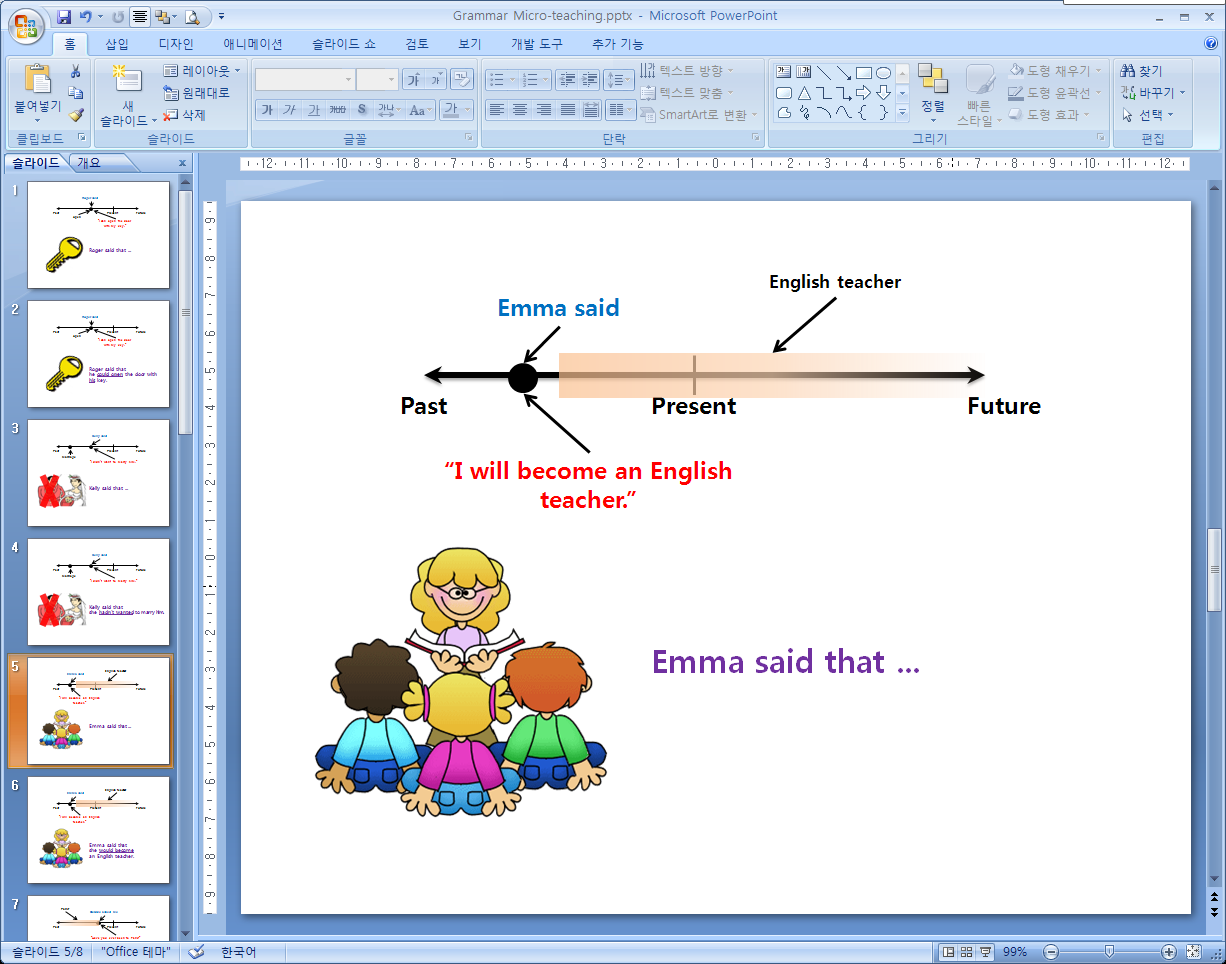 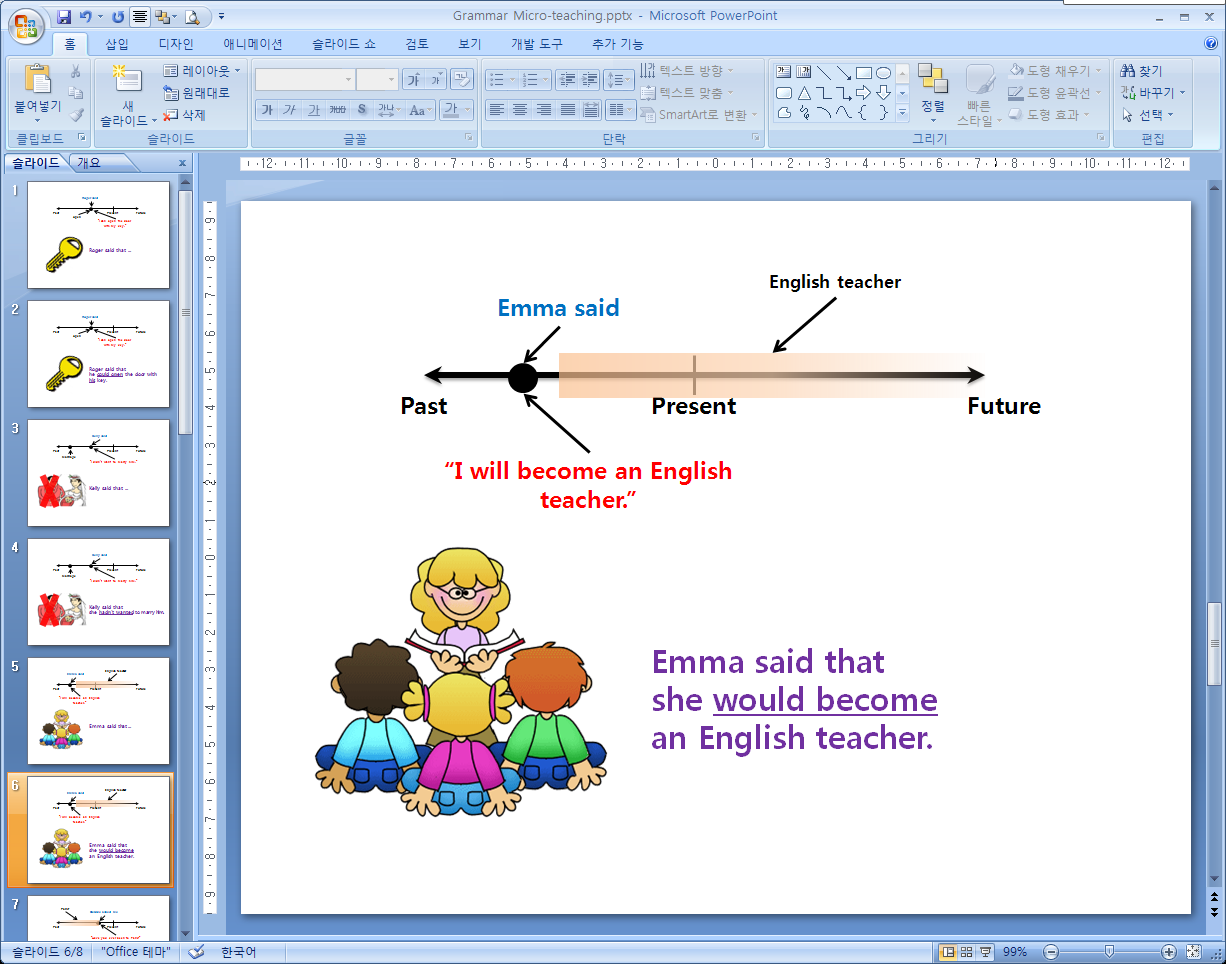 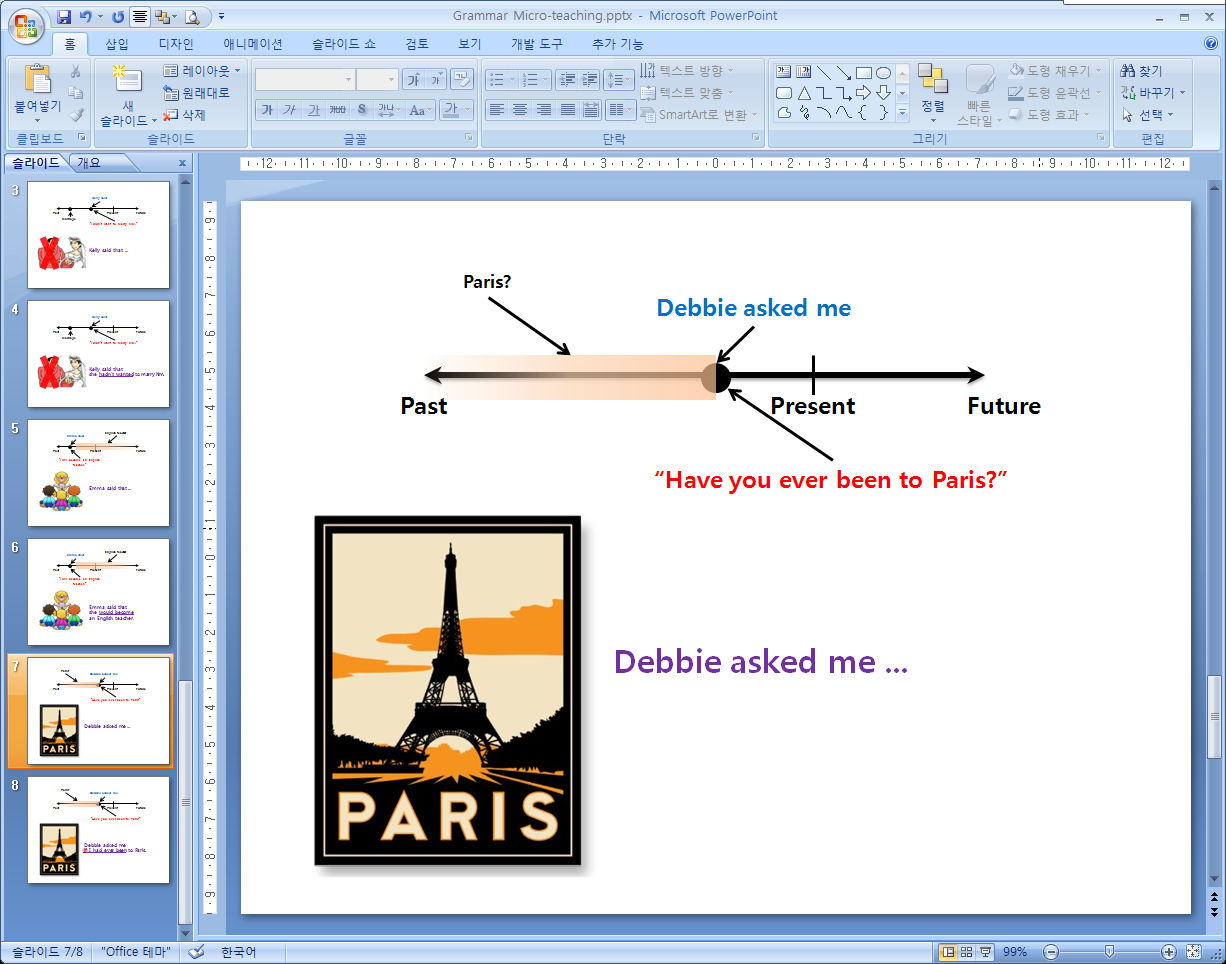 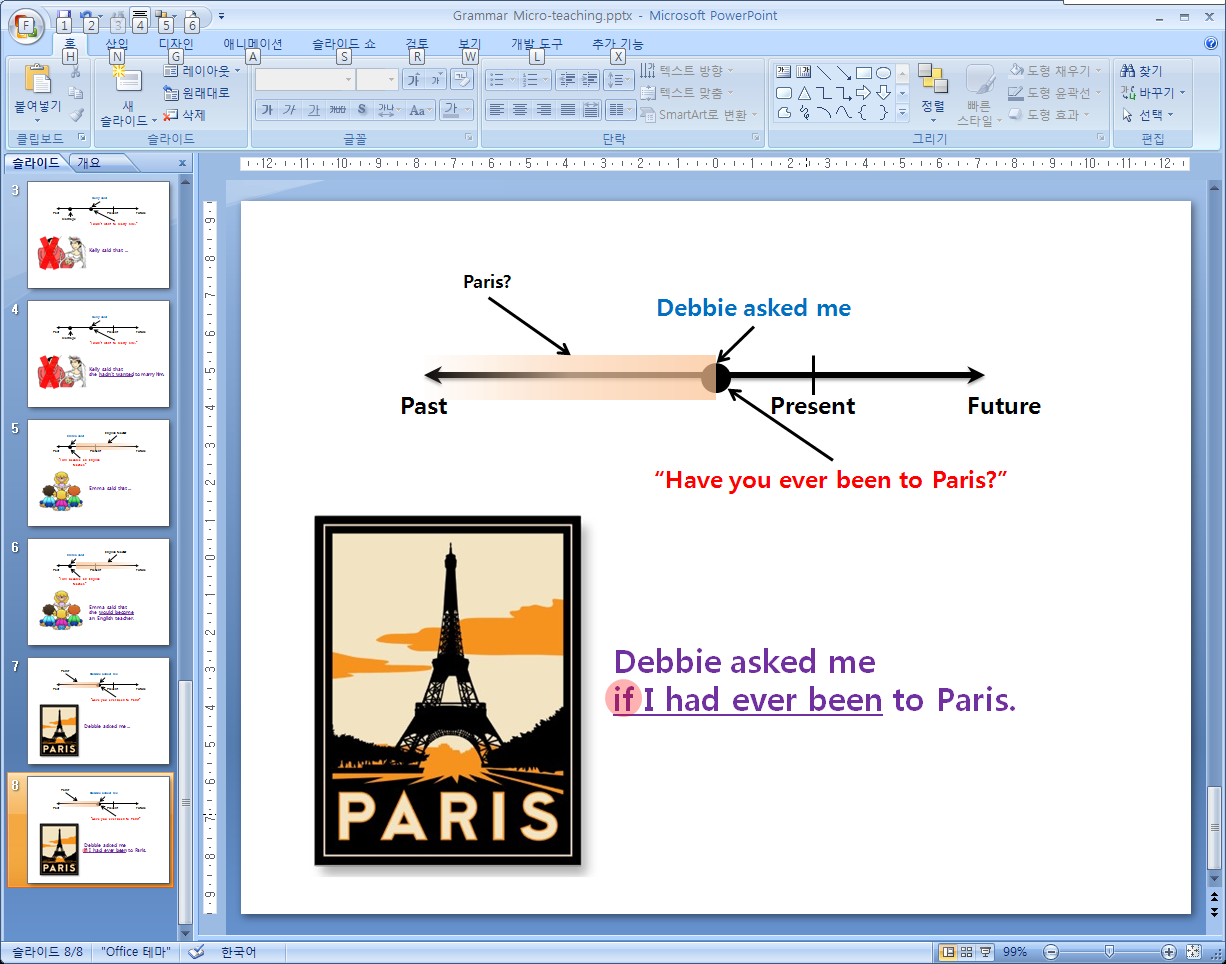 Appendix 2. Examples of task realisation activity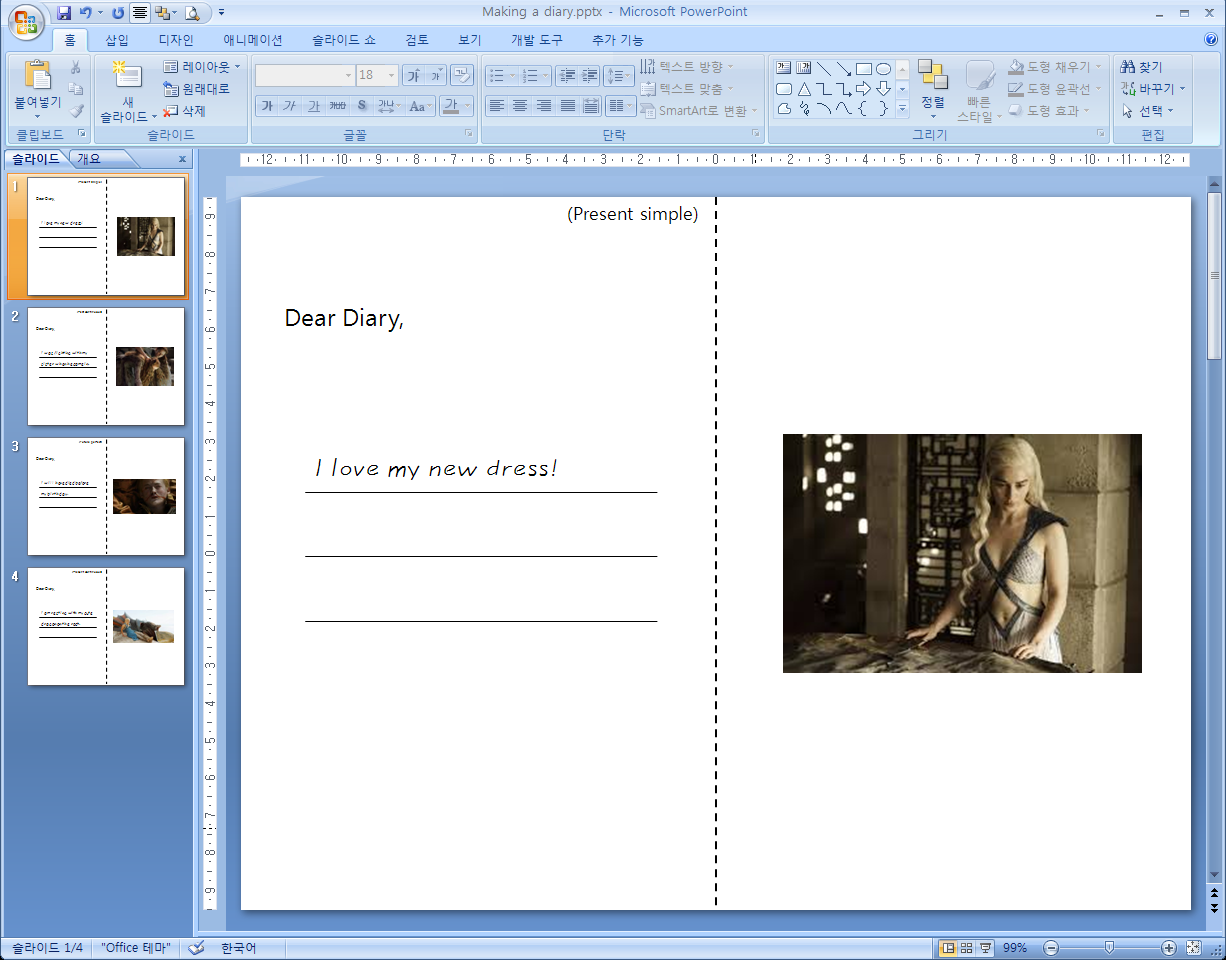 → S will tell her partner “Daenerys said that she loved her new dress.”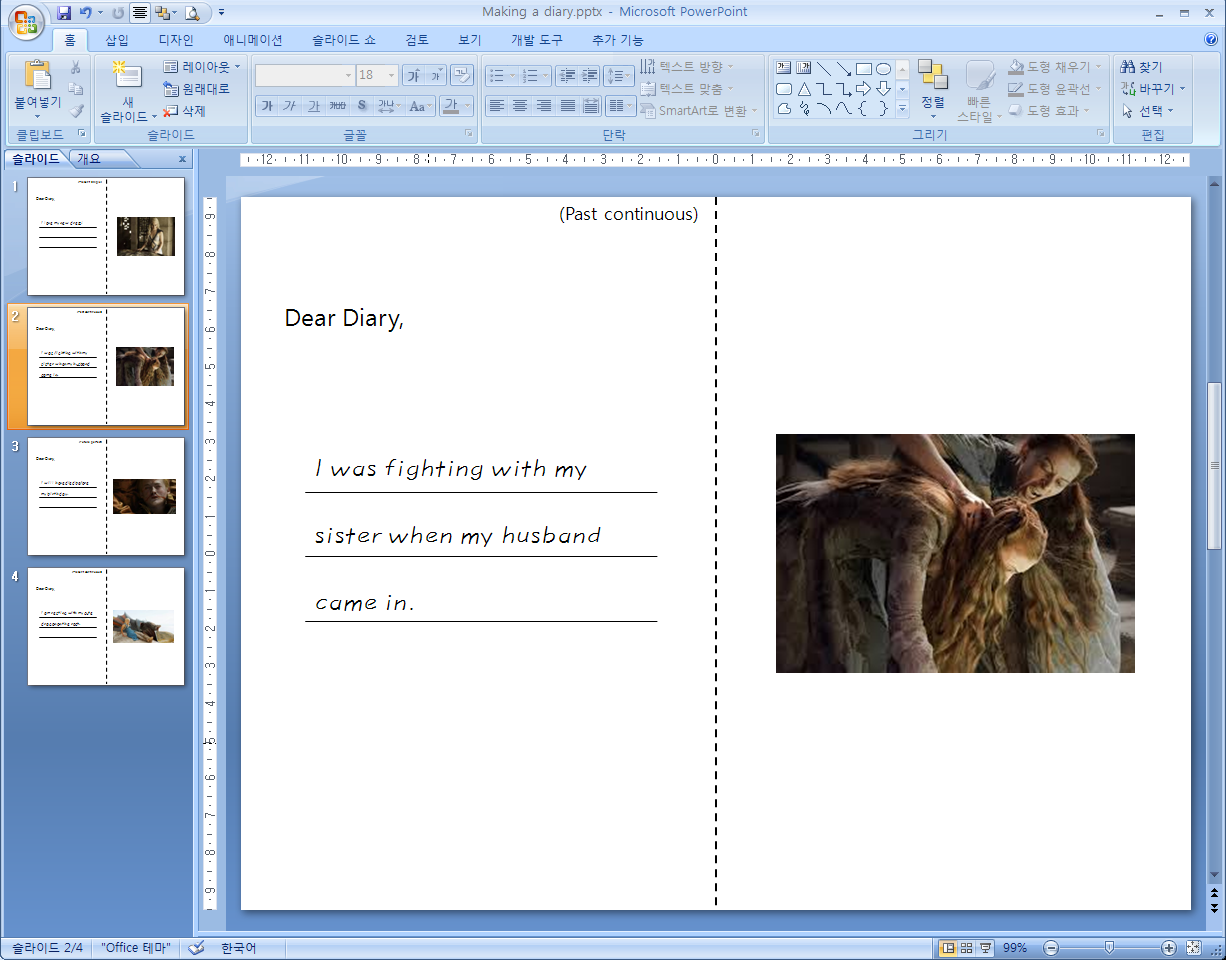 → S will tell her partner “Cersaid told me that she had been fighting with her sister when her husband had come in.”TITLETITLEPracticing indirect speechPracticing indirect speechPracticing indirect speechPracticing indirect speechPracticing indirect speechPracticing indirect speechINSTRUCTORINSTRUCTORINSTRUCTORINSTRUCTORSs’ LEVELAGE GROUPNo. of SsLENGTHJoeun LeeJoeun LeeJoeun LeeJoeun LeeAdvancedAdult1250 minsMATERIALSMATERIALSMATERIALSMATERIALSMATERIALSMATERIALSMATERIALSMATERIALSWhiteboard, markers, worksheets 1-2 (13 copies each), PC, video clips, PPT file, beam projector, colour pens, colour pencils, empty diaries, pictures and stickersWhiteboard, markers, worksheets 1-2 (13 copies each), PC, video clips, PPT file, beam projector, colour pens, colour pencils, empty diaries, pictures and stickersWhiteboard, markers, worksheets 1-2 (13 copies each), PC, video clips, PPT file, beam projector, colour pens, colour pencils, empty diaries, pictures and stickersWhiteboard, markers, worksheets 1-2 (13 copies each), PC, video clips, PPT file, beam projector, colour pens, colour pencils, empty diaries, pictures and stickersWhiteboard, markers, worksheets 1-2 (13 copies each), PC, video clips, PPT file, beam projector, colour pens, colour pencils, empty diaries, pictures and stickersWhiteboard, markers, worksheets 1-2 (13 copies each), PC, video clips, PPT file, beam projector, colour pens, colour pencils, empty diaries, pictures and stickersWhiteboard, markers, worksheets 1-2 (13 copies each), PC, video clips, PPT file, beam projector, colour pens, colour pencils, empty diaries, pictures and stickersWhiteboard, markers, worksheets 1-2 (13 copies each), PC, video clips, PPT file, beam projector, colour pens, colour pencils, empty diaries, pictures and stickersAIMS1. Ss will find out when and how to use indirect speech by listening to the music and group discussion and understand through T’s explanation.2. Ss will practice indirect speech patterns when they practice with the PPT file and worksheets.3. Ss will actually use indirect speech by doing activities named ‘Sneaking a look at another person’s diary.1. Ss will find out when and how to use indirect speech by listening to the music and group discussion and understand through T’s explanation.2. Ss will practice indirect speech patterns when they practice with the PPT file and worksheets.3. Ss will actually use indirect speech by doing activities named ‘Sneaking a look at another person’s diary.1. Ss will find out when and how to use indirect speech by listening to the music and group discussion and understand through T’s explanation.2. Ss will practice indirect speech patterns when they practice with the PPT file and worksheets.3. Ss will actually use indirect speech by doing activities named ‘Sneaking a look at another person’s diary.1. Ss will find out when and how to use indirect speech by listening to the music and group discussion and understand through T’s explanation.2. Ss will practice indirect speech patterns when they practice with the PPT file and worksheets.3. Ss will actually use indirect speech by doing activities named ‘Sneaking a look at another person’s diary.1. Ss will find out when and how to use indirect speech by listening to the music and group discussion and understand through T’s explanation.2. Ss will practice indirect speech patterns when they practice with the PPT file and worksheets.3. Ss will actually use indirect speech by doing activities named ‘Sneaking a look at another person’s diary.1. Ss will find out when and how to use indirect speech by listening to the music and group discussion and understand through T’s explanation.2. Ss will practice indirect speech patterns when they practice with the PPT file and worksheets.3. Ss will actually use indirect speech by doing activities named ‘Sneaking a look at another person’s diary.1. Ss will find out when and how to use indirect speech by listening to the music and group discussion and understand through T’s explanation.2. Ss will practice indirect speech patterns when they practice with the PPT file and worksheets.3. Ss will actually use indirect speech by doing activities named ‘Sneaking a look at another person’s diary.LANGUAGE SKILLSLANGUAGE SKILLSLANGUAGE SKILLSLANGUAGE SKILLSLANGUAGE SKILLSLANGUAGE SKILLSLANGUAGE SKILLSLANGUAGE SKILLSSpeakingSpeakingSpeakingSs will be practicing indirect speech patterns and using the patterns during ‘Sneaking a look at another person’s diary’ activity.Ss will be practicing indirect speech patterns and using the patterns during ‘Sneaking a look at another person’s diary’ activity.Ss will be practicing indirect speech patterns and using the patterns during ‘Sneaking a look at another person’s diary’ activity.Ss will be practicing indirect speech patterns and using the patterns during ‘Sneaking a look at another person’s diary’ activity.Ss will be practicing indirect speech patterns and using the patterns during ‘Sneaking a look at another person’s diary’ activity.WritingWritingWritingSs will be writing when they discuss grammar patterns with their group members, practice indirect speech patterns using worksheets and make their own diaries.Ss will be writing when they discuss grammar patterns with their group members, practice indirect speech patterns using worksheets and make their own diaries.Ss will be writing when they discuss grammar patterns with their group members, practice indirect speech patterns using worksheets and make their own diaries.Ss will be writing when they discuss grammar patterns with their group members, practice indirect speech patterns using worksheets and make their own diaries.Ss will be writing when they discuss grammar patterns with their group members, practice indirect speech patterns using worksheets and make their own diaries.ReadingReadingReadingSs will be reading the sentences from the PPT file, worksheets and other person’s diary.Ss will be reading the sentences from the PPT file, worksheets and other person’s diary.Ss will be reading the sentences from the PPT file, worksheets and other person’s diary.Ss will be reading the sentences from the PPT file, worksheets and other person’s diary.Ss will be reading the sentences from the PPT file, worksheets and other person’s diary.ListeningListeningListeningSs will be listening to the song, T’s explanation and instructions, and other classmates during the tasksSs will be listening to the song, T’s explanation and instructions, and other classmates during the tasksSs will be listening to the song, T’s explanation and instructions, and other classmates during the tasksSs will be listening to the song, T’s explanation and instructions, and other classmates during the tasksSs will be listening to the song, T’s explanation and instructions, and other classmates during the tasksLANGUAGE SYSTEMSLANGUAGE SYSTEMSLANGUAGE SYSTEMSLANGUAGE SYSTEMSLANGUAGE SYSTEMSLANGUAGE SYSTEMSLANGUAGE SYSTEMSLANGUAGE SYSTEMSGrammarGrammarGrammarSs will learn, practice and use indirect speech through predicting by themselves, T’s explanation and doing activities.Ss will learn, practice and use indirect speech through predicting by themselves, T’s explanation and doing activities.Ss will learn, practice and use indirect speech through predicting by themselves, T’s explanation and doing activities.Ss will learn, practice and use indirect speech through predicting by themselves, T’s explanation and doing activities.Ss will learn, practice and use indirect speech through predicting by themselves, T’s explanation and doing activities.PhonologyPhonologyPhonologySs will focus on T’s and their pronunciation to communicate and the singer’s pronunciation during gap-fill exercises.Ss will focus on T’s and their pronunciation to communicate and the singer’s pronunciation during gap-fill exercises.Ss will focus on T’s and their pronunciation to communicate and the singer’s pronunciation during gap-fill exercises.Ss will focus on T’s and their pronunciation to communicate and the singer’s pronunciation during gap-fill exercises.Ss will focus on T’s and their pronunciation to communicate and the singer’s pronunciation during gap-fill exercises.LexisLexisLexisSs will use some words which they already know when they write their diaries.Ss will use some words which they already know when they write their diaries.Ss will use some words which they already know when they write their diaries.Ss will use some words which they already know when they write their diaries.Ss will use some words which they already know when they write their diaries.FunctionsFunctionsFunctionsTo communicate what someone else said without using the exact wordsTo communicate what someone else said without using the exact wordsTo communicate what someone else said without using the exact wordsTo communicate what someone else said without using the exact wordsTo communicate what someone else said without using the exact wordsDiscourseDiscourseDiscourseTo tell other people what they are toldTo tell other people what they are toldTo tell other people what they are toldTo tell other people what they are toldTo tell other people what they are toldASSUMPTIONSASSUMPTIONSASSUMPTIONSASSUMPTIONSASSUMPTIONSASSUMPTIONSASSUMPTIONSASSUMPTIONS- Ss are at advanced level and they know the grammatical terms such as past, present, future, continuous and perfect tenses. Therefore, T uses these words when he/she explains the target grammar pattern to help Ss understand easier.- Grammar lesson, by its nature, is easy to get boring soon. T should encourage Ss’ involvement as much as possible rather than lecture so that Ss can apply the target grammar pattern to their real life.- Even though T is going to teach indirect speech with tense change, some Ss might know other indirect speech patterns which do not need to change the tense. In this case, T should tell Ss that it would be dealt with another time soon because Ss might be confused if they learn them all at once.- Ss are at advanced level and they know the grammatical terms such as past, present, future, continuous and perfect tenses. Therefore, T uses these words when he/she explains the target grammar pattern to help Ss understand easier.- Grammar lesson, by its nature, is easy to get boring soon. T should encourage Ss’ involvement as much as possible rather than lecture so that Ss can apply the target grammar pattern to their real life.- Even though T is going to teach indirect speech with tense change, some Ss might know other indirect speech patterns which do not need to change the tense. In this case, T should tell Ss that it would be dealt with another time soon because Ss might be confused if they learn them all at once.- Ss are at advanced level and they know the grammatical terms such as past, present, future, continuous and perfect tenses. Therefore, T uses these words when he/she explains the target grammar pattern to help Ss understand easier.- Grammar lesson, by its nature, is easy to get boring soon. T should encourage Ss’ involvement as much as possible rather than lecture so that Ss can apply the target grammar pattern to their real life.- Even though T is going to teach indirect speech with tense change, some Ss might know other indirect speech patterns which do not need to change the tense. In this case, T should tell Ss that it would be dealt with another time soon because Ss might be confused if they learn them all at once.- Ss are at advanced level and they know the grammatical terms such as past, present, future, continuous and perfect tenses. Therefore, T uses these words when he/she explains the target grammar pattern to help Ss understand easier.- Grammar lesson, by its nature, is easy to get boring soon. T should encourage Ss’ involvement as much as possible rather than lecture so that Ss can apply the target grammar pattern to their real life.- Even though T is going to teach indirect speech with tense change, some Ss might know other indirect speech patterns which do not need to change the tense. In this case, T should tell Ss that it would be dealt with another time soon because Ss might be confused if they learn them all at once.- Ss are at advanced level and they know the grammatical terms such as past, present, future, continuous and perfect tenses. Therefore, T uses these words when he/she explains the target grammar pattern to help Ss understand easier.- Grammar lesson, by its nature, is easy to get boring soon. T should encourage Ss’ involvement as much as possible rather than lecture so that Ss can apply the target grammar pattern to their real life.- Even though T is going to teach indirect speech with tense change, some Ss might know other indirect speech patterns which do not need to change the tense. In this case, T should tell Ss that it would be dealt with another time soon because Ss might be confused if they learn them all at once.- Ss are at advanced level and they know the grammatical terms such as past, present, future, continuous and perfect tenses. Therefore, T uses these words when he/she explains the target grammar pattern to help Ss understand easier.- Grammar lesson, by its nature, is easy to get boring soon. T should encourage Ss’ involvement as much as possible rather than lecture so that Ss can apply the target grammar pattern to their real life.- Even though T is going to teach indirect speech with tense change, some Ss might know other indirect speech patterns which do not need to change the tense. In this case, T should tell Ss that it would be dealt with another time soon because Ss might be confused if they learn them all at once.- Ss are at advanced level and they know the grammatical terms such as past, present, future, continuous and perfect tenses. Therefore, T uses these words when he/she explains the target grammar pattern to help Ss understand easier.- Grammar lesson, by its nature, is easy to get boring soon. T should encourage Ss’ involvement as much as possible rather than lecture so that Ss can apply the target grammar pattern to their real life.- Even though T is going to teach indirect speech with tense change, some Ss might know other indirect speech patterns which do not need to change the tense. In this case, T should tell Ss that it would be dealt with another time soon because Ss might be confused if they learn them all at once.- Ss are at advanced level and they know the grammatical terms such as past, present, future, continuous and perfect tenses. Therefore, T uses these words when he/she explains the target grammar pattern to help Ss understand easier.- Grammar lesson, by its nature, is easy to get boring soon. T should encourage Ss’ involvement as much as possible rather than lecture so that Ss can apply the target grammar pattern to their real life.- Even though T is going to teach indirect speech with tense change, some Ss might know other indirect speech patterns which do not need to change the tense. In this case, T should tell Ss that it would be dealt with another time soon because Ss might be confused if they learn them all at once.PREFERENCESPREFERENCESPREFERENCESPREFERENCESPREFERENCESPREFERENCESPREFERENCESPREFERENCESAdvanced Grammar in Use, Martin Hewings, 70-71http://www.bbc.co.uk/worldservice/learningenglish/grammar/learnit/learnitv309.shtmlAdvanced Grammar in Use, Martin Hewings, 70-71http://www.bbc.co.uk/worldservice/learningenglish/grammar/learnit/learnitv309.shtmlAdvanced Grammar in Use, Martin Hewings, 70-71http://www.bbc.co.uk/worldservice/learningenglish/grammar/learnit/learnitv309.shtmlAdvanced Grammar in Use, Martin Hewings, 70-71http://www.bbc.co.uk/worldservice/learningenglish/grammar/learnit/learnitv309.shtmlAdvanced Grammar in Use, Martin Hewings, 70-71http://www.bbc.co.uk/worldservice/learningenglish/grammar/learnit/learnitv309.shtmlAdvanced Grammar in Use, Martin Hewings, 70-71http://www.bbc.co.uk/worldservice/learningenglish/grammar/learnit/learnitv309.shtmlAdvanced Grammar in Use, Martin Hewings, 70-71http://www.bbc.co.uk/worldservice/learningenglish/grammar/learnit/learnitv309.shtmlAdvanced Grammar in Use, Martin Hewings, 70-71http://www.bbc.co.uk/worldservice/learningenglish/grammar/learnit/learnitv309.shtmlNOTESNOTESNOTESNOTESNOTESNOTESNOTESNOTES- Check the volume of the speaker in advance.- Students are monitored during every task.- Prepare some spare worksheets in advance.- Check the volume of the speaker in advance.- Students are monitored during every task.- Prepare some spare worksheets in advance.- Check the volume of the speaker in advance.- Students are monitored during every task.- Prepare some spare worksheets in advance.- Check the volume of the speaker in advance.- Students are monitored during every task.- Prepare some spare worksheets in advance.- Check the volume of the speaker in advance.- Students are monitored during every task.- Prepare some spare worksheets in advance.- Check the volume of the speaker in advance.- Students are monitored during every task.- Prepare some spare worksheets in advance.- Check the volume of the speaker in advance.- Students are monitored during every task.- Prepare some spare worksheets in advance.- Check the volume of the speaker in advance.- Students are monitored during every task.- Prepare some spare worksheets in advance.PRETASK TITLEPRETASK TITLEPRETASK TITLEPredicting the target grammar patternPredicting the target grammar patternPredicting the target grammar patternPredicting the target grammar patternAIMSAIMSAIMSAIMSAIMSMATERIALSMATERIALSTo find out the pattern of indirect speechTo find out the pattern of indirect speechTo find out the pattern of indirect speechTo find out the pattern of indirect speechTo find out the pattern of indirect speechPC, video clip, whiteboard, markers and worksheet 1PC, video clip, whiteboard, markers and worksheet 1TIMESET UPSTUDENTSSTUDENTSSTUDENTSSTUDENTSTEACHER3Class- Listen to the song (Somebody that I used to know) without worksheet- Listen to the song again and fill in the blanks- Listen to the song (Somebody that I used to know) without worksheet- Listen to the song again and fill in the blanks- Listen to the song (Somebody that I used to know) without worksheet- Listen to the song again and fill in the blanks- Listen to the song (Somebody that I used to know) without worksheet- Listen to the song again and fill in the blanks- Play the music- Hand out worksheet 173 Groups- Discuss with group members and find out the grammar pattern (indirect speech)- Share the idea about the pattern (e.g. when to use, how to use …)- Write on the whiteboard and present the result of discussion- Discuss with group members and find out the grammar pattern (indirect speech)- Share the idea about the pattern (e.g. when to use, how to use …)- Write on the whiteboard and present the result of discussion- Discuss with group members and find out the grammar pattern (indirect speech)- Share the idea about the pattern (e.g. when to use, how to use …)- Write on the whiteboard and present the result of discussion- Discuss with group members and find out the grammar pattern (indirect speech)- Share the idea about the pattern (e.g. when to use, how to use …)- Write on the whiteboard and present the result of discussion- Set task, ICQ- MonitorNOTESNOTESNOTESNOTESNOTESNOTESNOTES- If Ss cannot find out the grammar pattern soon, T gives more example sentences to help them.- If Ss cannot find out the grammar pattern soon, T gives more example sentences to help them.- If Ss cannot find out the grammar pattern soon, T gives more example sentences to help them.- If Ss cannot find out the grammar pattern soon, T gives more example sentences to help them.- If Ss cannot find out the grammar pattern soon, T gives more example sentences to help them.- If Ss cannot find out the grammar pattern soon, T gives more example sentences to help them.- If Ss cannot find out the grammar pattern soon, T gives more example sentences to help them.TASK PREPARATION TITLETASK PREPARATION TITLETASK PREPARATION TITLETASK PREPARATION TITLELearning indirect speechLearning indirect speechLearning indirect speechAIMSAIMSAIMSAIMSAIMSMATERIALSMATERIALSTo learn when and how to use indirect speechTo learn when and how to use indirect speechTo learn when and how to use indirect speechTo learn when and how to use indirect speechTo learn when and how to use indirect speechPPT file, beam projector, worksheet 2PPT file, beam projector, worksheet 2TIMESET UPSTUDENTSSTUDENTSSTUDENTSSTUDENTSTEACHER7Class- Listen to the T’s explanation while comparing to their own ideas- Practice indirect speech watching PPT- Answer to the T’s questions- Write and practice the pattern with the sentences on worksheet 2- Listen to the T’s explanation while comparing to their own ideas- Practice indirect speech watching PPT- Answer to the T’s questions- Write and practice the pattern with the sentences on worksheet 2- Listen to the T’s explanation while comparing to their own ideas- Practice indirect speech watching PPT- Answer to the T’s questions- Write and practice the pattern with the sentences on worksheet 2- Listen to the T’s explanation while comparing to their own ideas- Practice indirect speech watching PPT- Answer to the T’s questions- Write and practice the pattern with the sentences on worksheet 2- Give a short explanation- CCQ- Hand out worksheet 2NOTESNOTESNOTESNOTESNOTESNOTESNOTES- T explains about indirect speech as short but clear as possible.- T asks CCQs to check whether Ss fully understand about indirect speech.- T explains about indirect speech as short but clear as possible.- T asks CCQs to check whether Ss fully understand about indirect speech.- T explains about indirect speech as short but clear as possible.- T asks CCQs to check whether Ss fully understand about indirect speech.- T explains about indirect speech as short but clear as possible.- T asks CCQs to check whether Ss fully understand about indirect speech.- T explains about indirect speech as short but clear as possible.- T asks CCQs to check whether Ss fully understand about indirect speech.- T explains about indirect speech as short but clear as possible.- T asks CCQs to check whether Ss fully understand about indirect speech.- T explains about indirect speech as short but clear as possible.- T asks CCQs to check whether Ss fully understand about indirect speech.TASK REALISATION TITLETASK REALISATION TITLETASK REALISATION TITLETASK REALISATION TITLESneaking a look at another person’s diarySneaking a look at another person’s diarySneaking a look at another person’s diaryAIMSAIMSAIMSAIMSAIMSMATERIALSMATERIALS- To actually use indirect speech- To actually use indirect speech- To actually use indirect speech- To actually use indirect speech- To actually use indirect speechColour pens, colour pencils, empty diaries, pictures and stickersColour pens, colour pencils, empty diaries, pictures and stickersTIMESET UPSTUDENTSSTUDENTSSTUDENTSSTUDENTSTEACHER103 Groups- Ss are divided into 3 groups each named Daenerys, Cersei and Joffrey- Ss choose pictures, stick them on empty pages and write one sentence about each picture- Ss should make the sentence using given tense each page- Ss are divided into 3 groups each named Daenerys, Cersei and Joffrey- Ss choose pictures, stick them on empty pages and write one sentence about each picture- Ss should make the sentence using given tense each page- Ss are divided into 3 groups each named Daenerys, Cersei and Joffrey- Ss choose pictures, stick them on empty pages and write one sentence about each picture- Ss should make the sentence using given tense each page- Ss are divided into 3 groups each named Daenerys, Cersei and Joffrey- Ss choose pictures, stick them on empty pages and write one sentence about each picture- Ss should make the sentence using given tense each page- Hand out empty diaries, pictures- Set task, ICQ,- Demonstrate- Monitor15Pairs- Ss get other person’s diary- Ss look at each page and tell their  partners what they are looking at using indirect speech patterns- Ss can show the pictures but should not show the sentence written on the diary- Ss meet different partner, get another diary and tell their partners the story in the diary again- Ss get other person’s diary- Ss look at each page and tell their  partners what they are looking at using indirect speech patterns- Ss can show the pictures but should not show the sentence written on the diary- Ss meet different partner, get another diary and tell their partners the story in the diary again- Ss get other person’s diary- Ss look at each page and tell their  partners what they are looking at using indirect speech patterns- Ss can show the pictures but should not show the sentence written on the diary- Ss meet different partner, get another diary and tell their partners the story in the diary again- Ss get other person’s diary- Ss look at each page and tell their  partners what they are looking at using indirect speech patterns- Ss can show the pictures but should not show the sentence written on the diary- Ss meet different partner, get another diary and tell their partners the story in the diary again- Set pairs- Set task, ICQ,- Demonstrate- MonitorNOTESNOTESNOTESNOTESNOTESNOTESNOTES- Daenerys, Cersei and Joffery are characters of very famous American drama named ‘Game of Thrones’.- T chooses this drama because the pictures from this drama have a lot of interesting episodes and actions.- It does not matter even if Ss are not familiar with this drama. Ss can make their own creative stories. - Ss cannot get their own diaries when they practice indirect speech pattern.- Daenerys, Cersei and Joffery are characters of very famous American drama named ‘Game of Thrones’.- T chooses this drama because the pictures from this drama have a lot of interesting episodes and actions.- It does not matter even if Ss are not familiar with this drama. Ss can make their own creative stories. - Ss cannot get their own diaries when they practice indirect speech pattern.- Daenerys, Cersei and Joffery are characters of very famous American drama named ‘Game of Thrones’.- T chooses this drama because the pictures from this drama have a lot of interesting episodes and actions.- It does not matter even if Ss are not familiar with this drama. Ss can make their own creative stories. - Ss cannot get their own diaries when they practice indirect speech pattern.- Daenerys, Cersei and Joffery are characters of very famous American drama named ‘Game of Thrones’.- T chooses this drama because the pictures from this drama have a lot of interesting episodes and actions.- It does not matter even if Ss are not familiar with this drama. Ss can make their own creative stories. - Ss cannot get their own diaries when they practice indirect speech pattern.- Daenerys, Cersei and Joffery are characters of very famous American drama named ‘Game of Thrones’.- T chooses this drama because the pictures from this drama have a lot of interesting episodes and actions.- It does not matter even if Ss are not familiar with this drama. Ss can make their own creative stories. - Ss cannot get their own diaries when they practice indirect speech pattern.- Daenerys, Cersei and Joffery are characters of very famous American drama named ‘Game of Thrones’.- T chooses this drama because the pictures from this drama have a lot of interesting episodes and actions.- It does not matter even if Ss are not familiar with this drama. Ss can make their own creative stories. - Ss cannot get their own diaries when they practice indirect speech pattern.- Daenerys, Cersei and Joffery are characters of very famous American drama named ‘Game of Thrones’.- T chooses this drama because the pictures from this drama have a lot of interesting episodes and actions.- It does not matter even if Ss are not familiar with this drama. Ss can make their own creative stories. - Ss cannot get their own diaries when they practice indirect speech pattern.POST TASK TITLEPOST TASK TITLEPOST TASK TITLECheck, Feedback and error correctionCheck, Feedback and error correctionCheck, Feedback and error correctionAIMSAIMSAIMSAIMSMATERIALSMATERIALS- To check if Ss fully understand the grammar pattern - To improve grammatical accuracy- To check if Ss fully understand the grammar pattern - To improve grammatical accuracy- To check if Ss fully understand the grammar pattern - To improve grammatical accuracy- To check if Ss fully understand the grammar pattern - To improve grammatical accuracyWhiteboard, markers and completed diariesWhiteboard, markers and completed diariesTIMESET UPSTUDENTSSTUDENTSSTUDENTSTEACHER5Class- Answer to the T’s questions- Practice patterns again when T shows the pictures in the diaries- Answer to the T’s questions- Practice patterns again when T shows the pictures in the diaries- Answer to the T’s questions- Practice patterns again when T shows the pictures in the diaries- Ask questions about indirect speech grammar- Show the diaries3Class- Correct grammar or vocabulary errors which T found during monitoring- Correct grammar or vocabulary errors which T found during monitoring- Correct grammar or vocabulary errors which T found during monitoring- Write the errors - ElicitNOTESNOTESNOTESNOTESNOTESNOTES- T shows many pictures using different tenses so that Ss can practice various patterns.- T elicits from the students how to correct errors.- Ss read the correct sentences repeatedly following the T.- T shows many pictures using different tenses so that Ss can practice various patterns.- T elicits from the students how to correct errors.- Ss read the correct sentences repeatedly following the T.- T shows many pictures using different tenses so that Ss can practice various patterns.- T elicits from the students how to correct errors.- Ss read the correct sentences repeatedly following the T.- T shows many pictures using different tenses so that Ss can practice various patterns.- T elicits from the students how to correct errors.- Ss read the correct sentences repeatedly following the T.- T shows many pictures using different tenses so that Ss can practice various patterns.- T elicits from the students how to correct errors.- Ss read the correct sentences repeatedly following the T.- T shows many pictures using different tenses so that Ss can practice various patterns.- T elicits from the students how to correct errors.- Ss read the correct sentences repeatedly following the T.Direct SpeechIndirect Speechpresent simple→past simplepresent continuous→past continuouspresent perfect→past perfectpast simple→past perfectallegedconcededdeniedestimatedrepeated